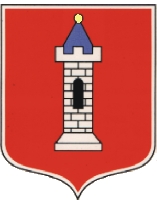 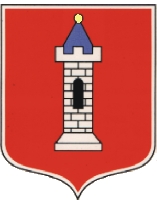 BURMISTRZ WIELUNIA98-300 Wieluń, pl. Kazimierza Wielkiego 1tel. (+48) 43 8860228, fax. (+48) 43 8860260, ePUAP: /um_wielun/skrytkawww.wielun.pl, e-mail: sekretariat@um.wielun.pl		                       				        Wieluń, dnia  11.10.2022 r.Nr sprawy ZP.271.2.33.2022																	- Wykonawcy -
Dotyczy: postępowania o udzielenie zamówienia publicznego opublikowanego 
w dniu 28.09.2022 r. w Dzienniku Urzędowym Unii Europejskiej  pod nr 2022/S 
187-528092 przetargu nieograniczonego na zadanie pn.: „Budowa hali sportowej przy Szkole Podstawowej nr 5 w Wieluniu”Zamawiający  –  Gmina  Wieluń,  zgodnie  z   art.  135  ust.  2  ustawy  z  dnia 11 września 2019 r. Prawo zamówień publicznych (Dz. U. z 2022 r., poz. 1710  z późn. zm.), dalej „ustawy Pzp” udziela wyjaśnień  na zadane przez Wykonawcę pytania: Pytanie 1Zgodnie z udostępnionym projektem umowy ( zał. nr 9 do SWZ) rozliczenie robót będzie się odbywało na podstawie faktur częściowych ( do wartości 70% wynagrodzenia ) i faktury końcowej ( max 30% wartości wynagrodzenia). Zapis ten powoduje ograniczenie konkurencyjności dla potencjalnych Wykonawców oraz bezpośrednio wpływa na cenę podaną w ofercie ze względu na ograniczenie płynności finansowania zadania. Prosimy o zaakceptowanie propozycji i wprowadzenie płatności częściowych do 90% wartości zamówienia oraz 10% na podstawie wystawionej faktury końcowejOdpowiedź 1  Zamawiający nie akceptuje propozycji Wykonawcy. Zapisy w projekcie umowy  - załącznik  nr 9 do SWZ pozostają bez zmian. Pytanie 2Wykonawca wnosi o zmianę projektu umowy w zakresie paragrafu 7 w sposób, który będzie umożliwiał wystawianie faktur częściowych do 90% wynagrodzenia umownego brutto. Wykonawca podnosi, iż powyższa zmiana zmniejszy koszty finansowe realizacji inwestycji /koszty kredytu/ i umożliwi mu złożenie korzystniejszej oferty. Odpowiedź 2  Zamawiający  nie dokonuje zmian  w § 7 projektu umowy - załącznik  nr 9 do SWZ Pytanie 3Wykonawca wnosi o potwierdzenie, że faktury częściowe będą mogły być wystawiane w okresach miesięcznych /za każdy miesiąc kalendarzowy Odpowiedź 3  Zgodnie z § 7 ust. 2 projektu umowy - załącznik nr 9 do SWZ,  faktury częściowe wystawione będą po wykonaniu i odebraniu przez Inspektora nadzoru danego elementu robót, a regulowane w terminie do 30 dni od daty otrzymania przez Zamawiającego prawidłowo wystawionej faktury wraz z protokołem odbioru częściowego wykonanego elementu robót, podpisanego przez Zamawiającego.Powyższe pytania i wyjaśnienia stanowią integralną część SWZ..                                                                          BURMISTRZ WIELUNIAPaweł Okrasa                                                                ............................................................ 							     (imię i nazwisko)			 	 					podpis przedstawiciela Zamawiającego